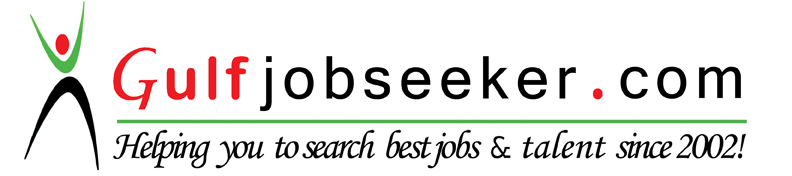 Contact HR Consultant for CV No:334586E-mail: response@gulfjobseekers.comWebsite: http://www.gulfjobseeker.com/employer/cvdatabasepaid.php Experience Summary: An experienced, disciplined, and motivated in sector of software development, worked within private sectors. An accomplished and fluent communicator with strong Web developing, Data warehousing, skills. To associate with a vibrant organization, to fully utilize my knowledge, skills and contribute to the overall growth of the organization.Professional Forte:Software Developer in software design, analysis, development and implementation.Hands on in application development using with .NET, Web Forms in ASP.NET.Ability to learn & develop using new technologies quickly.Excellent communication and interpersonal skills.Optimizing the mapping to load data efficiently and reduce over all time.Ability to learn & develop using new technologies quickly.Professional Experience:Netsol Technologies, Pune.NET Developer - Jan 2015 to Oct 2016Member of the final technical escalation team for web hosting data centre network events.Train the new interns about the systems & software languages used in the organization.Responsible for resolving issues that affect any customers' web site functionality.Handled the various responsibilities in the absence of the Senior Developer.Coordinating with the clients regarding their requirements before and after delivery of application.Look after merging all over data and provide high quality data to be send over client end.Designing new programs as per the requirements.Solving technical issues of the departments.Eclerx Services ltd, PuneAnalyst Programmer - Dec 2013 to Oct 2014.Developed an Igent for the websites Trip-advisor, Hotels.com, Trivago .Igent would get only that data from backend which was required by client on his report.Creating web crawlers using .Net, Visual Basic.This crawlers run through Igents and get the data needed in the database which is later on pulled over Excel sheets to be verified.Maintaining database using SQL, MS-Access, Excel.Optimizing the mapping to load data efficiently and reduce over all time.  Maintaining database using SQL, MS-Access, Excel.Interacting with clients for further enhancement over mails and call.Experience in design and development of applications using .NET and Web technologies like XML, CSS and HTML.Experience in writing Stored Procedures using MS SQL Server 2000/2005.Created client end program using VB which would check the clients’ requirement and submit report on time without any escalation.Created numerous Excel Macro which would help in reducing process time for checking hotels rankings in the current date and time.Good experience in Business Information System in well known KPO.Skills & Proficiencies:Programming Languages	 :       VB, Oracle, .NETDatabases			 :       MS-Excel, MS-Access, SQLWeb Technologies                  	:       HTML, ASP.net, XMLPlatforms			 :       Windows OS                            E-Commerce/Internet		 :       ASP.NET, HTML,CSS.	Additional Qualification’s:Participated inPHP MYSQL workshop conducted remotely from IIT Bombay in Dec 2012.Participated in MCSA examination carried out by Microsoft on January 13, 2013.Achieved 1st prize in code phoenix at inter college software competition.Won first prize in Paper Presentation competition under GogateJogaler College, Rtg.Presented a website on Bioinformatics for BSc. (Biotechnology) student which help them in their studies.Academia:SSC – March 2008, with distinction (81.61%) from Kolhapur Board.HSC – March 2010 with distinction (73.50%) from Kolhapur Board.BSC – Comp Apr 2013 with 73.12% from Mumbai University.Project Handled:Budget Estimation for the Home RenovationDeveloped a computerized system which help tiles dealer to help the customer to buy number of tile as per the area of their room or house in sq. ft. ,Technologies:  C++Project for a Sale Purchase System for a Textile Shoppe in VB.Net.Developed a Computer Management System related to a Textile Shop. This project comprises a load of a dealer to keep the records in the register. We have used Visual Basic 6.0 software to create this setup.Technologies:  MS - Access, Visual Basic 6.0Declaration:              I do hereby declare that the particulars of information and facts stated herein above are true, correct and complete to the best of my knowledge and belief.